Mood ManagementStudent Workbook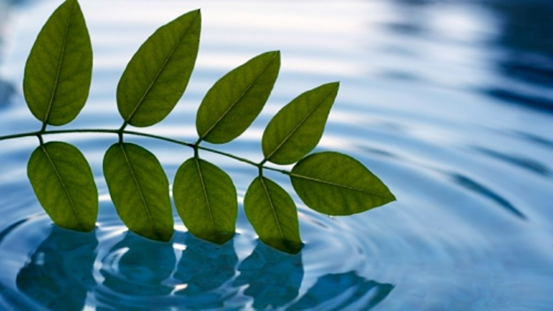 Adapted from Drexel University Counseling CenterKansas State Counseling and Psychological Services785-532-6927Table of Contents
Welcome    									                        Page 3Frequently Asked Questions   						                   	Page 4In Session Worksheets							                        Page 5Session 1: Introduction & Mindfulness			                          		Page 6Introduction to Mindfulness							            Page 7The “What” and “How” of Mindfulness							Page 8Mindfulness Exercises				                    	     		     Pages 9-10Session 1 Homework Assignment						        	          Page 11Session 2: Emotion Regulation							          Page 12Homework Review									          Page 13Goals of Emotion Regulation							          Page 14What Good Are Emotions?					  			          Page 15Myths About Emotions								          Page 16Model for Describing Emotions							          Page 17Feelings Wheel				 					          Page 18Emotion Regulation Skills					          			  Pages 19-21Reducing Vulnerability to Negative Emotions					          Page 22Session 2 Homework Assignment							          Page 23Session 3: Distress Tolerance		 					          Page 24Homework Review						          			          Page 25Goals of Distress Tolerance						          	         	          Page 26When to Use Distress Tolerance Skills						          Page 27The Cost of Old Coping Strategies							          Page 28Distress Tolerance Skills						          	          	  Pages 29-31Planning to Use Your Plan								          Page 32Distress Tolerance Practice Log							          Page 33Resources										          Page 34Welcome!Welcome to Mood Management, a three-session workshop series intended to help increase your understanding of emotions and develop strategies to help you cope when your emotions become distressing and hard to tolerate. The goal is to provide you with skills to recognize and manage symptoms you may be experiencing.  We hope you find it helpful.Many people pursue therapy with the idea that the therapist will be able to “fix” them. While Mood Management is designed to provide specific tools to better manage overwhelming emotions, it is also designed to help you get a better idea of how to apply these strategies to your own situation. In order to get the most out of Mood Management, it is important to attend all 3 sessions since the material from each week builds on the previous week’s topic. These skills are a form of “mental health hygiene.” At the outset, you may question why you need to practice these skills so often. Think of it like dental hygiene—you brush your teeth multiple times a day to prevent the buildup of plaque and ultimately to prevent cavities. Like brushing your teeth, daily skill practice can help you regulate your emotions both on a regular basis and when emotions become overwhelming. The more you practice and use these skills as part of your daily routine, the less tedious they will be.  Even if we brush our teeth meticulously, some of us still get cavities. There is a parallel to Mood Management skills here too, since change is not linear and you may encounter obstacles, setbacks, and/or difficulties while learning and integrating these skills into your life. Try your best not to get discouraged if this happens. You wouldn’t stop brushing your teeth if you found out you had a cavity!Should you wish to focus more in depth on any of your mood-related concerns, you may debrief with a therapist following completion of the Mood Management workshop series to discuss options.  If at any time you notice active suicidal thoughts, please let your Mood Management leader know or contact the Counseling and Psychological Services at 785-532-6927.  Frequently Asked Questions (FAQ)What is Mood Management? A three-session workshop series that focuses on mindfulness, emotion regulation and distress tolerance. It is designed to help people who want to gain a deeper understanding of their emotions and develop more tools to manage emotional distress. Why does the workshop use a three-session model?Three sessions allows you sufficient time to learn the concepts with time to practice between sessions. Keeping it to three 50-minute sessions allows you to find time in your busy schedule to learn these skills.What if I need more than 3 weeks to learn the model?You are not alone. The skills are difficult and take time to build. If you need more resources, we encourage you to follow-up with your referring clinician. What if I don’t feel comfortable in groups?Many people feel a little anxious about participating in a group. This workshop is structured and curriculum-driven, like a class. You are not required to speak if you do not feel comfortable doing so. The facilitators respect each participant’s right to share only what they are comfortable sharing and never require you to share sensitive or private information.What if I have an urgent need to see a counselor during the seminar?Simply let the workshop leader or Counseling and Psychological Services front desk staff know and they will facilitate you getting the help you need.  Why do I have to do homework?The focus of this workshop is on building skills to use when you feel emotionally distressed; in order to achieve that goal, regular practice is essential. You will not be required to provide your responses out loud at any time. However, it’s important to bring your responses with you each week as you may be asked to look back or elaborate on a prior assignment during the workshop.  What if I didn’t do my homework?We encourage you to come to group regardless. If you forget your workbook, we can provide you a new one. We can also assist you in working on examples when the homework is reviewed.  IN SESSION WORKSHEETSSESSION 1: Introduction & MindfulnessIntroduction: Workshop Series Goal SettingGeneral goal:To increase your understanding of your emotions and develop strategies to help you cope when they become overwhelming.  Specific goals:Behaviors to Decrease:Emptiness; carelessness; being out of touch with yourself and with othersBeing judgmental of yourself or othersLoneliness or conflicts in relationshipsDifficulty with change; difficulty accepting realityMood swings; extreme emotions; acting based solely on your moodImpulsivity; risky behaviors; using drinking or drugs to cope; addiction_______________________________________________________________________________________________________________________________________________________________________________________Skills to Increase:Mindfulness skillsEmotion regulation skillsDistress tolerance skillsIntroduction to MindfulnessGoals of Mindfulness PracticeReduce suffering, pain, tension and stressIncrease happiness and contentmentIncrease control of your mind, memory, and focusExperience reality as it is_____________________________________________________________Mindfulness DefinitionsWhat is mindfulness?Mindfulness is intentionally directing our awareness of thoughts, feelings and senses to the present moment. In mindfulness, this is done nonjudgmentally and without attachment to the present moment. In other words, we refrain from evaluating or judging the current moment (as good, bad, stupid, etc.) and accept our thoughts, feelings and senses just as they are. We also attend to the awareness of each new moment without clinging to the past or thinking into the future.How do I learn to practice mindfulness?Mindfulness skills can be practiced anytime, anywhere and while doing anything. Intentionally paying attention to the moment without judgment or attachment is all that is needed, but it can be harder than it sounds. We will learn the “what” and “how” of practicing mindfulness in more depth during today’s session.Meditation is a form of practicing mindfulness for a set period of time. During mindfulness meditation, we find a comfortable position to stand, sit or lay in and focus the mind on our breath, sensations, thoughts and emotions. There are many ways to practice mindfulness meditation depending on what we focus on.Contemplative prayer is a spiritual mindfulness practice.Mindfulness movement includes yoga, martial arts, and dance. Other forms of movement, such as walking, can serve to practice mindfulness as well.The “What” and “How” of MindfulnessWhat:Observe: notice the sensations in your body, notice thoughts come into your mind and pass by like clouds in the sky, observe outside of yourself; when you notice your attention drifting, gently bring yourself back to the present moment Describe: focus on sensations to put words to your experience, label what you are observing, focus on stating facts as opposed to opinions or interpretationsParticipate: go with the flow, throw yourself completely into what you are doing or experiencing in the current moment, give your full attentionHow:Nonjudgmentally: experience without evaluating as good or bad; acknowledge the difference between helpful and harmful or safe and dangerous, but don’t judge; if you find yourself judging, don’t judge your judgingOne-mindfully: pay attention to now, let go of distractions, concentrate and do one thing at a timeEffectively: act skillfully, respectfully, with your goals in mind, and focus on what works (don’t let your emotions get in the way of being effective)Journal Exercise – Focus on a Single Object:Instructions: Use the “what” and “how” mindfulness skills to observe and describe an object._____________________________________________________________________________________________________________________________________________________________________________________________________________________________________________________________________________________________________________________________________________________________________________________________________________________________________________________________________________________Write about any reactions you had to the “Focus on a Single Object” exercise:__________________________________________________________________________________________________________________________________________________________________________________________________________________________________________________________________________________________________________________________________________________________________________________________________________________Mindful Moments Exercise:Instructions: Take a look at some examples of ways you might try practicing the observe, describe and participate skills. Then, come up with 3 additional ways you might practice them yourself.ObservePay attention to your breathing, nothing else, just breathing in and out.Notice the sounds around you. What can you hear right now?Notice what you can feel (e.g. the feeling of your clothes, the air on your skin, your body’s contact with the floor or the chair you are sitting in).Fully immerse yourself when you take a bite while eating. What are the flavors, textures, temperature of what you are eating?__________________________________________________________________________________________________________________________DescribePractice describing one of your belongings or an object you found in nature.Describe as you observe yourself breathing by repeating “I am inhaling, I am exhaling” while you breathe.Describe what a person has done or is doing right now. Be very specific and try to avoid judging, making assumptions, or commenting on things that are not truly observable in that moment.Describe your feelings and associated thoughts: “I feel X, and my thoughts are Y.”__________________________________________________________________________________________________________________________ParticipateDance to music.Throw yourself into fully listening to what another person is saying.Sing along to music you are listening to.While walking, focus only on walking.__________________________________________________________________________________________________________________________Homework: Mindfulness PracticeWrite about one situation each day that prompted you to practice mindfulness.SESSION 2:Emotion RegulationHomework ReviewIf you practiced the homework, what strategies did you try? What did you observe? If you practiced these strategies more than once, what did you notice across practices?_______________________________________________________________________________________________________________________________________________________________________________________________________________________________________________________________________________________________________________________________________________If you did not practice the homework, what got in the way? If something got in the way, what could you do over the upcoming week to try to reduce this barrier?_______________________________________________________________________________________________________________________________________________________________________________________________________________________________________________________________________________________________________________________________________________Goals of Emotion RegulationUnderstand emotions and what they do for youIncrease ability to identify (observe and describe) your emotionsStop unwanted emotions from starting in the first placeDevelop more understanding of unwanted emotions once they startIncrease resilience and your ability to cope with strong emotionsIncrease positive emotionsReduce suffering when painful emotions overwhelm youOther:________________________________________________________What Good Are Emotions?Myths About Emotions1. There is a right way to feel in every situation. CHALLENGE:________________________________________________________              2. Letting others know that I am feeling bad is admitting weakness. CHALLENGE: ________________________________________________________              3. Negative feelings are bad and destructive. CHALLENGE: ________________________________________________________              4. Being emotional means being out of control. CHALLENGE: ________________________________________________________              5. Emotions can just happen for no reason. CHALLENGE: ________________________________________________________              6. Some emotions are stupid. CHALLENGE: ________________________________________________________              7. Painful emotions are a result of a bad attitude. CHALLENGE: ________________________________________________________              8. If others don't approve of my feelings, I shouldn't feel the way I do. CHALLENGE: ________________________________________________________              9. Other people are the best judges of how I am feeling. CHALLENGE: ________________________________________________________              10. Emotions should always be trusted.CHALLENGE: ________________________________________________________              11.________________________________________________________________                CHALLENGE: ________________________________________________________              Model for Describing Emotions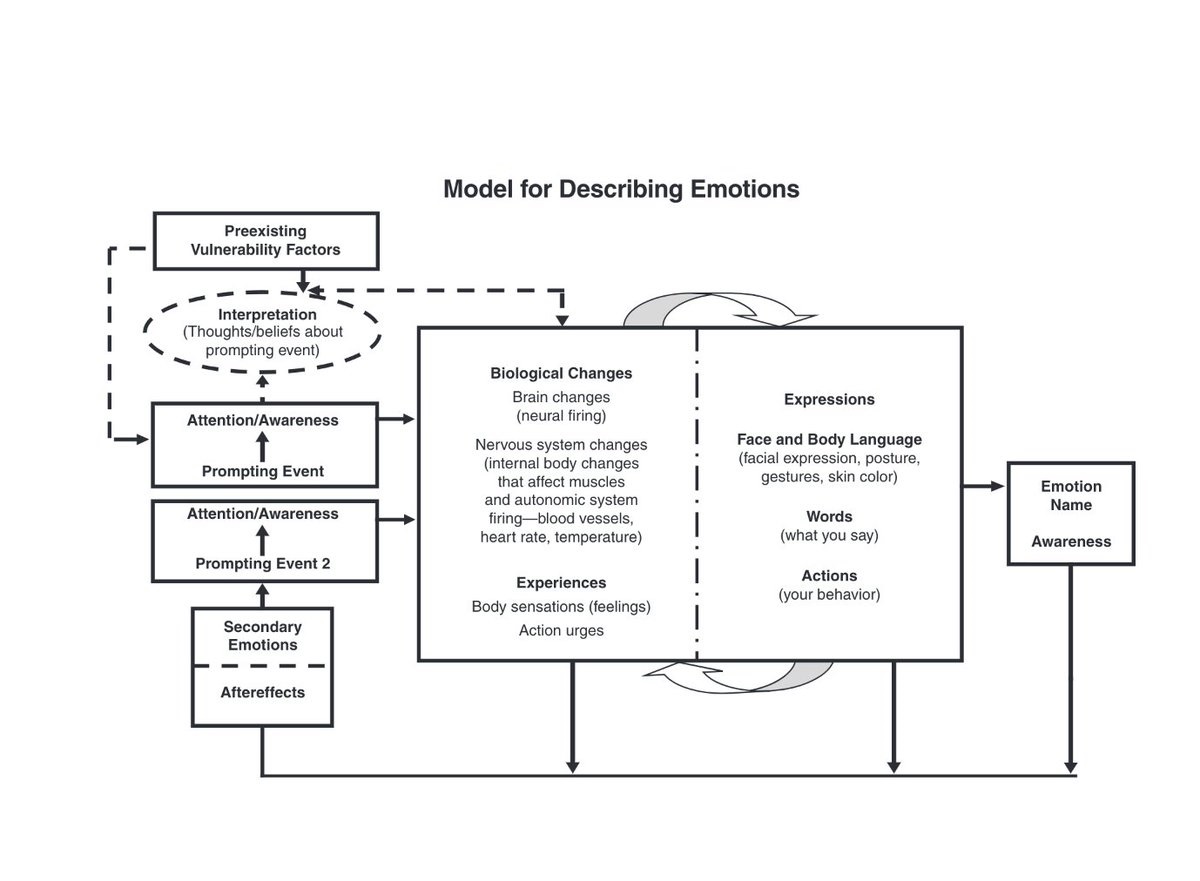 Instructions: Choose a current or recent situation and associated emotional reaction and fill out as much of this diagram as you can: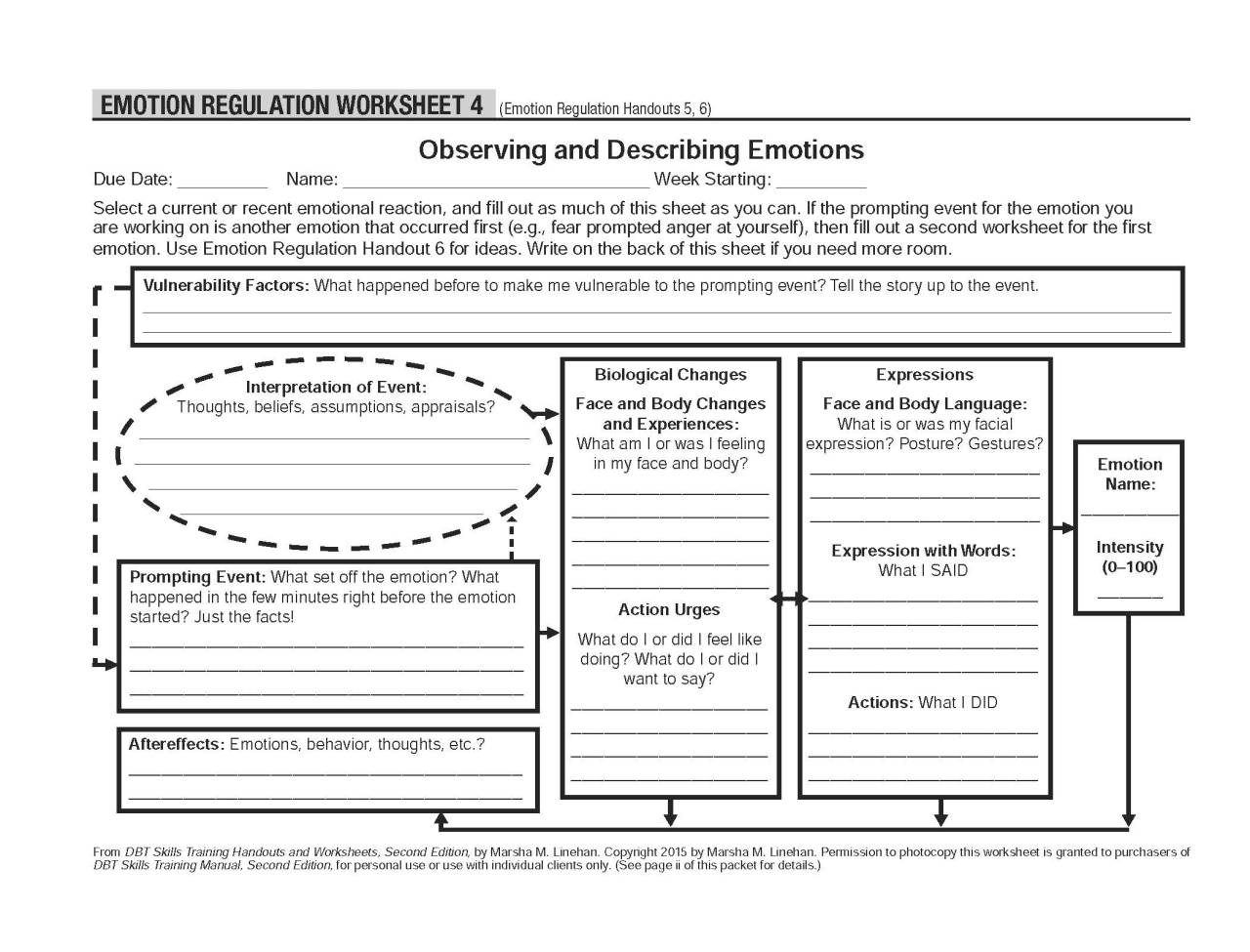 Feelings Wheel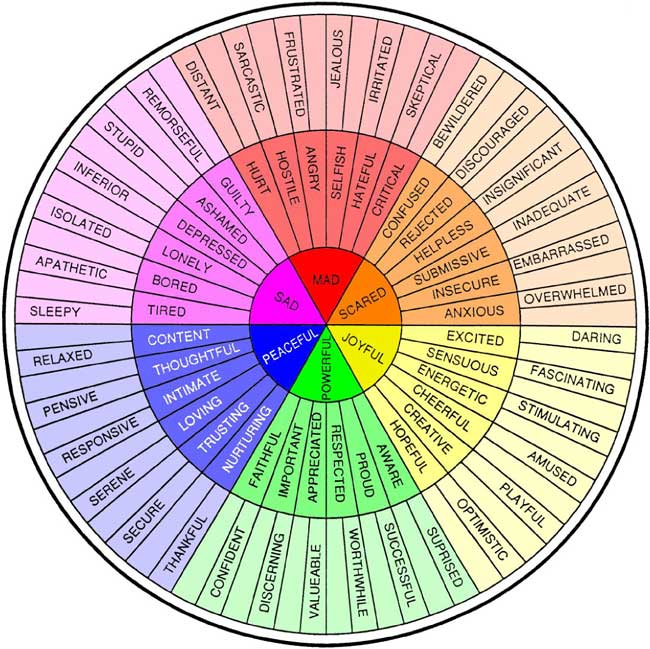 Emotion Regulation Skills: Check the FactsTo check the facts, ask yourself:What emotion do I want to change?How intense is the emotion (1-10)?What was the prompting event?How would I describe the prompting event using my senses?Did I describe the prompting event without judgments or absolutes?Am I adding my own interpretations, beliefs, assumptions or thoughts to the facts? What are other possible interpretations?Am I looking at the event from all sides or points of view?Am I assuming a threat or catastrophe?If so, what is the probability that it will occur?If the threat/catastrophe did occur, how would I cope with it?What other possible outcomes are there?Does my emotion and its intensity fit the facts?Examples of Emotions That Fit the FactsEmotion Regulation Skills: Opposite ActionWhen your emotion does not fit the facts OR when acting on your emotions is not effective, consider using the skill Opposite Action. Each emotion has an “action urge.” For example, when we are angry at someone we might want to verbally attack them; when we are fearful we might want to avoid the thing we are scared of. Opposite Action means choosing an action that is opposite to the action urge. Instead of attacking the person we are angry at, we might gently avoid the person. Instead of avoiding what we are afraid of, we might approach it or take action doing it. Examples of Action Urges and Opposite ActionsEmotion Regulation Skills: Problem SolvingWhen your emotion fits the facts and the situation is the problem, consider using the skill Problem Solving. Use the following steps:Identify your goal in solving the problem. What needs to happen or change? Is your goal realistic?Brainstorm as many solutions as you can think of. Do not evaluate your ideas at this step. Instead try to think of solutions nonjudgmentally, even if they aren’t feasible. You can also ask people you trust to help generate ideas.Choose a solution from your brainstorm that fits the goal and is likely to work. You may need to write out pros and cons if multiple solutions are viable.Act: try your solution.Evaluate the results. Did you achieve your goal? If not, you may choose to go back to step #3 to pick another solution to try.Reducing Vulnerability to Negative EmotionsSo far, the skills in Session 2 aim to help us regulate our emotions when we are already feeling/experiencing something that we wish to change. But what about preventative measures to help regulate our emotions?Use the acronym PLEASE to reduce vulnerability to negative emotions:take care of 			PhysicaL health balance  			Eating limit       			mood-Altering substances balance  			Sleep get  				ExerciseHomework: Plan to Reduce Vulnerability to Negative EmotionsInstructions:  List 3 strategies that you plan to engage in over the next week to help you reduce vulnerability to negative emotions.  Be as specific as possible.  For example, rather than writing, “Get adequate sleep,” write, “Go to sleep by 11:00 p.m. each night.” Your homework is both to create this list and to do your best to carry out your plan!____________________________________________________________________________________________________________________________________________________________________________________________________________________________________________________________________________________________________________________________________________________________________________________________________________________________________________________________________________________________________________________________________________________________________________________________________________________________________________________________________________________________________________________________________________________________ SESSION THREE: Distress ToleranceHomework ReviewIf you practiced the homework, what strategies did you try? What did you observe? If you practiced these strategies more than once, what did you notice across practices?_______________________________________________________________________________________________________________________________________________________________________________________________________________________________________________________________________________________________________________________________________________If you did not practice the homework, what got in the way? If something got in the way, what could you do over the upcoming week to try to reduce this barrier?_______________________________________________________________________________________________________________________________________________________________________________________________________________________________________________________________________________________________________________________________________________Goals of Distress ToleranceSurvive painful events and crisis situations without making them worseLearn to tolerate distressing emotions when you cannot make things better Reduce suffering when painful emotions overwhelm youDevelop coping strategies that do not have unwanted side effects or consequences (e.g. instead of drinking alcohol or self-harming to cope)Increase resilience and your ability to cope with strong emotionsOther:________________________________________________________When to Use Distress Tolerance Skills:You are in a crisis:A stressful event occursYou experience lots of strong emotionsYou feel scatterbrained, have racing thoughtsYou physically feel discomfort in your bodyThe crisis is short-term You feel a sense of urgency (“I can’t stand it – it must be resolved now.”)When the crisis cannot be solved or cannot by solved yetANDYou are either not able to focus on changing how you feel or choosing not to change your emotionsANDThe problems and the emotions are leading you to suffering/miseryYou want to act on your emotions but it will only make things worseDistress Tolerance skills may not be appropriate for:Everyday problemsSolving all your problemsMaking your life better in the long-term (since they are focused on helping you get some relief now)The Cost of Old Coping StrategiesDistress Tolerance Skills: STOPThe first step in coping with a crisis, stressful event or difficult emotion is to develop the ability to STOP:S – Stop! Do not react. Your emotions may give you the urge to act without thinking but the goal is to stay in control.
T – Take a step back, take a break, breathe. 
O – Observe what is going on inside and outside of you. What is the situation? What are your thoughts, sensations, and feelings? What is being said and done?
P – Proceed mindfully. Do your best to act with awareness. Consider your thoughts, sensations, feelings, the situation and others involved when deciding what to do. Think about your goals. Distress Tolerance Skills: Distraction StrategiesInstructions:  Check off all the distraction strategies that you are willing to try. ___ Engage in a hobby (specify:______________) ___Clean/organize ___Go to a coffee shop ___Write in a journal ___Surf the internet ___Do a puzzle ___Paint nails ___Call/text/visit a friend ___Go for a walk ___Go out for a meal ___Draw or paint___Watch TV ___Wash dishes ___Cook your favorite food ___Make a collage ___Do homework ___Squeeze a stress ball ___Lift weights ___Go for a run ___Nature-watch ___Interact with animals ___Look at funny memes ___Write a poem, short story, or play ___Make list of 10 places you want to go ___Learn words from a new language ___Send a thank you letter/card/email ___Do a crossword or word search puzzle ___Go to an event (specify:______________) ___Play video games ___Play a sport ___Exercise ___Watch a sporting event ___Listen to music ___Take a gym class ___Go for a drive ___Go window shopping ___Do laundry ___Make something for someone else ___Do something for someone else ___Do volunteer work ___Read a book or magazine___Watch a movie ___Make a video ___Listen to or watch a comedy routine ___Count/name the colors you see ___Take photographs ___Hold ice in your hand or to your face___Call/text a crisis line ___Play a game on your phone ___Name all the sounds you can hear ___ Other:________________ Other:________________ Other:_____________Distress Tolerance Skills: Relaxation StrategiesInstructions:  Check off all the relaxation strategies that you are willing to try. ___Light a scented candle ___Burn incense ___Observe nature ___Look at an art/photography book ___Fix hair/nails/makeup ___Let ice melt in your mouth ___Touch something soft ___Take a bath ___Pet your dog/cat ___Soak your feet ___Sit in a comfortable chair ___Practice deep breathing ___Hug/squeeze a pillow ___Listen to upbeat music ___Pray/meditate ___Slowly suck on a hard candy ___Buy/pick a single beautiful flower ___Look up beautiful places online ___Blow bubbles ___Listen to a recording of nature sounds ___Lie in/smell the grass ___Make a collage of pleasing images ___Listen to soothing music ___Play an instrument ___Listen to a white noise machine ___Spray a pleasant fragrance ___Focus on sounds around you ___Slowly eat a popsicle ___Bake ___Treat yourself to a dessert ___Work on an art project ___Drink tea ___Get a massage ___Listen to a guided meditation ___Take a shower ___Put on a comfortable outfit ___Hug someone you care about ___Practice yoga or stretching ___ Other:________________ Other:________________ Other:_____________Planning to Use Your PlanInstructions:  Write down three situations over the upcoming week when you anticipate it could be helpful to use your distraction and relaxation strategies.____________________________________________________________________________________________________________________________________________________________________________________________________________________________________________________________________________________________________________________________________________________________________________________________________________________________________________________________________________________________________________________________________________________________________________________________________________________________________________________________________________________________________________________________________________________________ Distress Tolerance Practice LogInstructions: Rank your level of distress before and after using distraction and relaxation strategies (p. 30-31).  Distress0	1	2	3	4	5	6	7	8	9	10   None		 Mild	 	          Moderate	       Strong	        ExtremeResourcesCounseling and Psychological Services-785-532-6927HotlinesNational Suicide Prevention Hotline (24/7): 1-800-273-8255Trans Lifeline (24/7): 1-877-565-8860Trevor Project (24/7): 1-866-488-7386Crisis Text Line (24/7): Text HOME to 741-741Veterans Crisis Line (24/7): 1-800-273-8255 Press 1 or text 838-255Day:Situation (who, what, where, when):Check off skills used:Describe your experience using the skills:Check if your practice contributed to the following:MondayObserveDescribeParticipateNonjudgmentallyOne-mindfullyEffectivelyReduced sufferingIncreased happinessIncreased focusIncreased living in the presentOther:____________TuesdayObserveDescribeParticipateNonjudgmentallyOne-mindfullyEffectivelyReduced sufferingIncreased happinessIncreased focusIncreased living in the presentOther:____________WednesdayObserveDescribeParticipateNonjudgmentallyOne-mindfullyEffectivelyReduced sufferingIncreased happinessIncreased focusIncreased living in the presentOther:____________ThursdayObserveDescribeParticipateNonjudgmentallyOne-mindfullyEffectivelyReduced sufferingIncreased happinessIncreased focusIncreased living in the presentOther:____________FridayObserveDescribeParticipateNonjudgmentallyOne-mindfullyEffectivelyReduced sufferingIncreased happinessIncreased focusIncreased living in the presentOther:____________SaturdayObserveDescribeParticipateNonjudgmentallyOne-mindfullyEffectivelyReduced sufferingIncreased happinessIncreased focusIncreased living in the presentOther:____________SundayObserveDescribeParticipateNonjudgmentallyOne-mindfullyEffectivelyReduced sufferingIncreased happinessIncreased focusIncreased living in the presentOther:____________EMOTIONS COMMUNICATE TO (AND INFLUENCE) OTHERS Facial expressions are a hard-wired part of emotions. Facial expressions communicate faster than words and may replace words. Our emotions are also communicated to others through language, voice tone, and body language.When it is important to communicate to others, or send them a message, it can be very hard for us to change our emotions. Whether we intend it or not, our communication of emotions influences others.EMOTIONS ORGANIZE AND MOTIVATE ACTION Emotions motivate our behavior and prepare us for action. The action urge connected to specific emotions is often hard-wired. Emotions save time in getting us to act in important situations. This is especially useful when we don't have time to think everything through.Strong emotions help us overcome obstacles in our mind and in the environment.EMOTIONS CAN BE SELF-VALIDATINGOur emotional reactions to other people and to events can give us information about the situation. Emotions can be signals or alarms that something is happening. When this is carried to an extreme, emotions are treated as facts: "If I feel incompetent, I am." "If I get depressed when left alone, I shouldn't be left alone." "If I feel right about something, it is right." "If I'm afraid, it is threatening." "I love him, so he must be OK."FearAngerDisgustEnvyLoveSadnessShameGuiltEmotionSituationAction UrgeOpposite ActionFearFeeling nervous to participate in class discussionAvoid; do not raise your handTake a chance! Raise your hand to participate.AngerDisgustEnvySadnessShameGuiltTake Care of PhysicaL HealthSeek appropriate medical careTake medication as prescribedPractice safe sexBalance EatingPractice mindful eatingPay attention to how different foods make you feel Seek nutritional support from professionalsLimit Mood-Altering SubstancesLimit alcohol consumptionLimit marijuana useLimit other recreational drugsBalance SleepGet 7-9 hours of sleep per nightGo to bed and wake up at the same time Get extra sleep when sickAvoid caffeine, nicotine and alcohol 4-6 hours before bedGet ExerciseSet reasonable exercise goalsSchedule time to exercise throughout the weekSeek out enjoyable exerciseCoping StrategyPossible CostsSpending a lot of time thinking about past pain, mistakes, and problemsMissing what is happening in the present; regret; _______________________________Worrying about potential future pain, mistakes and problemsMissing what is happening in the present; anxiety about the future; _____________________________________Isolating yourself to avoid possible painFeeling lonely; missing out on support or experiences with friends/family; missing opportunities to make new connections; _____________________________________Using substances (e.g. alcohol, drugs) to numb yourselfAddiction; spending money; academic/work problems; legal problems; relationship problems; health consequences; _____________________________________Displacing painful feelings onto othersDamaging relationships; guilt; loneliness; legal consequences; _____________________________________Engaging in self-harm behaviors (e.g. cutting, burning, hitting yourself)Infection; scarring; shame; physical pain; _____________________________________Engaging in unsafe sexual activity (e.g. unprotected sex, frequent sex with strangers, etc.)STD risk; pregnancy risk; shame; _____________________________________ _____________________________________Remaining in destructive relationshipsPotential physical/verbal/emotional abuse; not getting your needs met; getting burnt out doing things for other people; _____________________________________Engaging in disordered eating behaviors (e.g. overeating, restricting food, throwing up, etc.)Dangerous weight gain/loss; health consequences; isolation from others during meals; _______________________________Attempting suicide or engaging in other life-threatening behaviorsPossible death; hospitalization; medical consequences; disruption in academics/work; _____________________________________DateSkills UsedDistress Before Using SkillDistress After Using Skill